Civics Boot CampThe Civics End-Of-Course Exam (EOC) is fast approaching! To prepare your scholar for this comprehensive exam, I am offering review sessions before and after school in the months leading up to the test. Transportation must be provided by a parent/guardian for AM sessions and PM sessions. There is an activity bus for students on Thursday afternoons, if needed.  Space is limited! Please complete and return the form below to secure your scholar’s spot in the SLWK-8 Civics Boot Camp as soon as possible.***All forms should be submitted to Ms. Isaacs (07-105) by February 2, 2017   ***                             Civics Boot Camp DatesTime 4:15-5:15pm   (60 min)	PM Sessions (Thursdays):				    2/9				2/162/233/23/93/233/304/64/134/204/275/45/115/12 (FRI) Time: 8:30-9:15  (45 min)Am Sessions (Tuesdays): 2/72/212/283/73/284/44/184/255/25/11 (Thur.)I give my scholar permission to participate in the Civics Boot Camp and have secured transportation either to or from the school at the designated times. Please indicate AM or PM sessions AND method of transportation:  AM Sessions      PM Sessions     Parent pick-up    Activity bus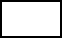 
Child’s Name: ________________________________		Class Period: ___________Address (if using activity bus): ________________________________________________Parent/Guardian Signature: _________________________	             Date:____________